Publicado en Barcelona el 31/05/2019 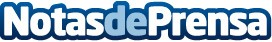 Schneider Electric presenta sus últimas innovaciones para la Smart Home en la feria Architect@Work Schneider Electric estará presente en el stand 154 de la feria Architect@Work que se celebra en IFEMA los días 29 y 30 de mayo. Con el objetivo de compartir sus innovaciones más vanguardistas enconectividad, Schneider Electric presenta varias soluciones que maximizan el confort en la vivienda y en los espacios comercialesDatos de contacto:Júlia Domènech935228612Nota de prensa publicada en: https://www.notasdeprensa.es/schneider-electric-presenta-sus-ultimas_2 Categorias: Eventos Innovación Tecnológica Construcción y Materiales http://www.notasdeprensa.es